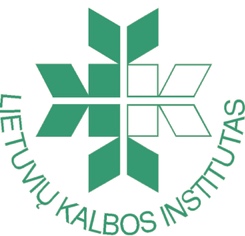 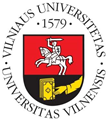 26th international conference of Jonas Jablonskis“Linguistic Diversity in the Modern World: Language Power and Prestige”will be held on October 3–4, 2019 at the Institute of the Lithuanian Language, P. Vileišio St 5, LT-10308 Vilnius, LithuaniaRegistration Form(Registration form and abstract should be sent via e-mail jablonskis.conference@gmail.com by JUNE 10, 2019) ABSTRACT should be written in English (maximum 500 words + 300 words for references):ABSTRACT SAMPLETITLE TITLE TITLE TITLE TITLE TITLE TITLE TITLE TITLE TITLE TITLE TITLE Name Surname1, 2, Name Surname3, Name Surname 41 Institute of the Lithuanian Language, Vilnius, Lithuania 2 Vilnius University, Faculty of Philology, Vilnius, Lithuania3 University of Latvia, Riga, Latvia4 Vilnius University, Kaunas Faculty, Kaunas, LithuaniaText text text text text text text text text text text text text text text text text text text text text text text text text text text text text text text text text text text text text text text text text text text text text text text text text text text text text text text text text text text text text text text text text text text text text text text text text text text text text text text text text text text text text text text text text text text text text text text text text text text text text text text text text text text text. Text text text text text text text text text text text text text text text text text text text text text text text text text text text text text text text text text text text text text text text text text text text text text text text. Text text text text text text text text text text text text text text text text text text text text text text text text text text text text text text text text text text text text text text text text text text text text text text text text. Text text text text text text text. Text text text text text text text. Text text text text text text text.Text text text text text text text text text text text text text text text text text text text text text text text text text text text text text text text text text text text text text text text text text text text text text text. text text text text text text text text text text text text text text text text text text text text text text text text text text text text text text text text text text text text text text text text text text text text text text text text text text text text text text text text text text text text text text text text text text text text text text text text text text text text text text text text text text text text text text text text text text text text text text text text text text text text text text text text text text text text text text text text text text text text text text text. Text text text text text text text text text text text text text text text text text text text text text text text text text text text text text text text text text text text text text text text text text text text text text text text text text text text text text text text text text text text text text text.References:Author’s Surname, Name. Year of publication. Title of publication, – Journal / Book title, Vol, pages, other information.Author’s Surname, Name; Surname, Name. Year of publication. Title of publication, – Journal / Book title, Vol, pages, other information.Author’s Surname, Name. Year of publication. Title of publication, – Journal / Book title, Vol, pages, other information. Retrieved from https://www.someaddress.com/full/url/ Source title, Year of publication. Other information.1st authorNAME(S): SURNAME:1st authorNAME(S): SURNAME:2nd authorNAME(S): SURNAME: 2nd authorNAME(S): SURNAME: 3rd authorNAME(S): SURNAME:3rd authorNAME(S): SURNAME:DEGREE(S)1st author:2nd author:3rd author:DEGREE(S)1st author:2nd author:3rd author:AFFILIATION (institution, department and location: town and country)1st author:2nd author:3rd author:AFFILIATION (institution, department and location: town and country)1st author:2nd author:3rd author:E-MAIL(S) to contact:E-MAIL(S) to contact:E-MAIL(S) for public use:E-MAIL(S) for public use:TITLE OF PRESENTATION:TITLE OF PRESENTATION:Underline TYPE OF PRESENTATION:Oral presentation Poster presentationOnline (Skype) oral presentation. Please provide your Skype address:Underline TYPE OF PRESENTATION:Oral presentation Poster presentationOnline (Skype) oral presentation. Please provide your Skype address:ANNOTATION of your presentation in Lithuanian or English (max 300 words)Underline LANGUAGE OF YOUR TALK:Lithuanian EnglishUnderline LANGUAGE OF YOUR POWERPOINT OR POSTER:Lithuanian EnglishUnderline LANGUAGE OF YOUR TALK:Lithuanian EnglishUnderline LANGUAGE OF YOUR POWERPOINT OR POSTER:Lithuanian EnglishUnderline TYPE OF NEEDED DOCUMENT(S): Official confirmation / Acceptance letter Certificate of participation Invoice / Proof due to registration fee Other:Underline TYPE OF NEEDED DOCUMENT(S): Official confirmation / Acceptance letter Certificate of participation Invoice / Proof due to registration fee Other:Underline FOOD PREFERENCES. Special diet: VegetarianVeganNoneOther:Underline FOOD PREFERENCES. Special diet: VegetarianVeganNoneOther:Underline wouldn’t you mind pictures or videos of you during the conference to be shared on Organizers’ Facebook pages and Websites or some other places:AgreeDo not agreeOther:Underline wouldn’t you mind pictures or videos of you during the conference to be shared on Organizers’ Facebook pages and Websites or some other places:AgreeDo not agreeOther: